INDICAÇÃO Nº 22/2017Sugere ao Poder Executivo Municipal e aos órgãos competentes, prosseguimento da Rua Analândia e pavimentação da mesma, no bairro São Joaquim. Excelentíssimo Senhor Prefeito MunicipalNos termos do Art. 108 do Regimento Interno desta Casa de Leis, dirigem-me a Vossa Excelência para sugerir que, por intermédio do Setor competente, seja realizado o prosseguimento da Rua Analândia e pavimentação da mesma, no bairro São Joaquim, neste município. Justificativa:Munícipes procuraram por este vereador cobrando providências no sentido de proceder com a abertura de via da Rua Analândia.Estas melhorias são de grande importância para os moradores do bairro, que reclamam da dificuldade de circulação e do acumulo de detritos no local, além dos transtornos ocasionados em dias de chuva. Este é um pedido não somente deste vereador, mas de todos os moradores do bairro que pedem com urgência que o problema seja resolvido o mais rápido possível. Plenário “Dr. Tancredo Neves”, em 06 de janeiro de 2.017.JESUS VENDEDOR-Vereador / Vice Presidente-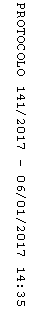 